Załącznik nr 4 do zapytania ofertowego z dnia 20.11.2020- wizualizacja produktówtwaróg chudy z Kosowa Lackiego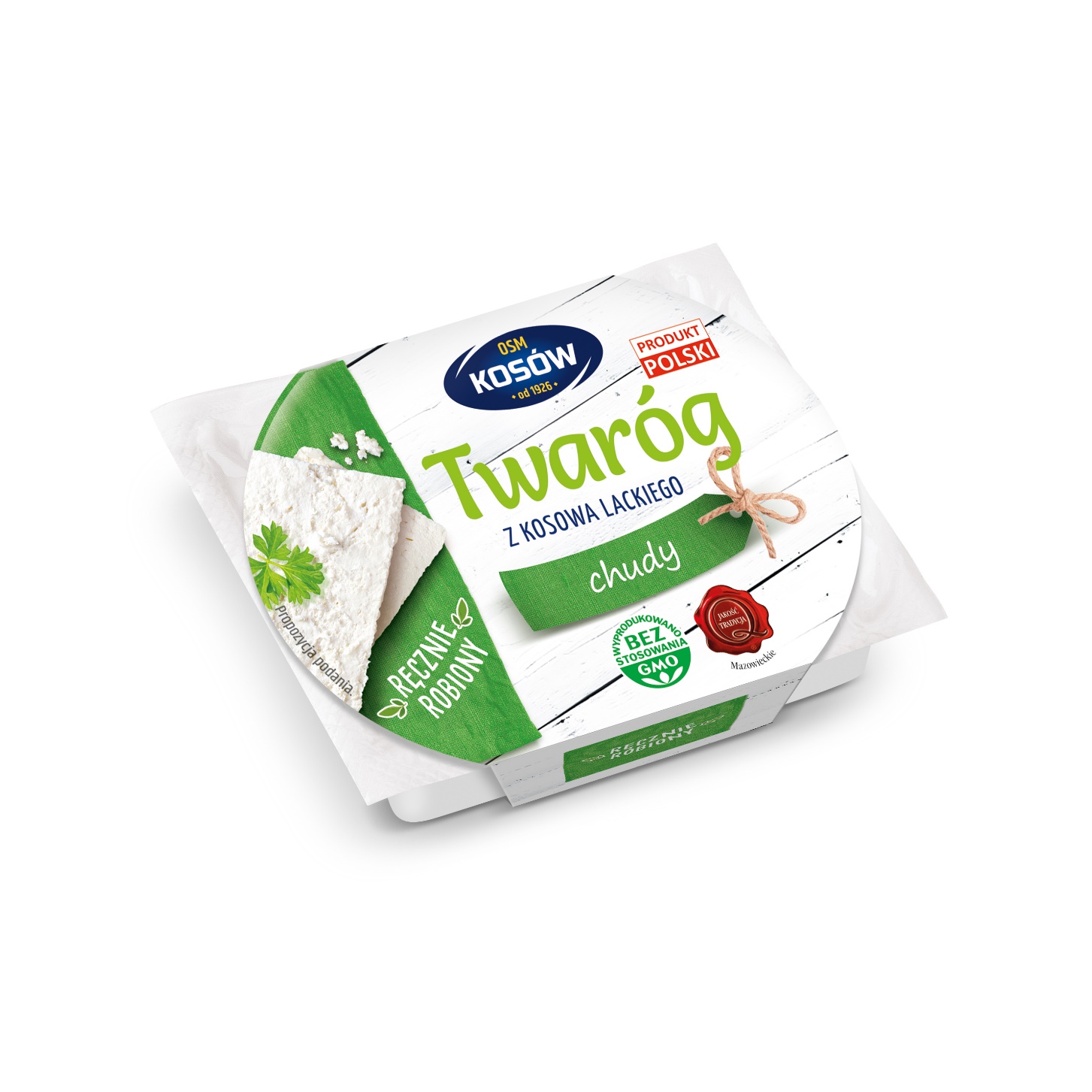 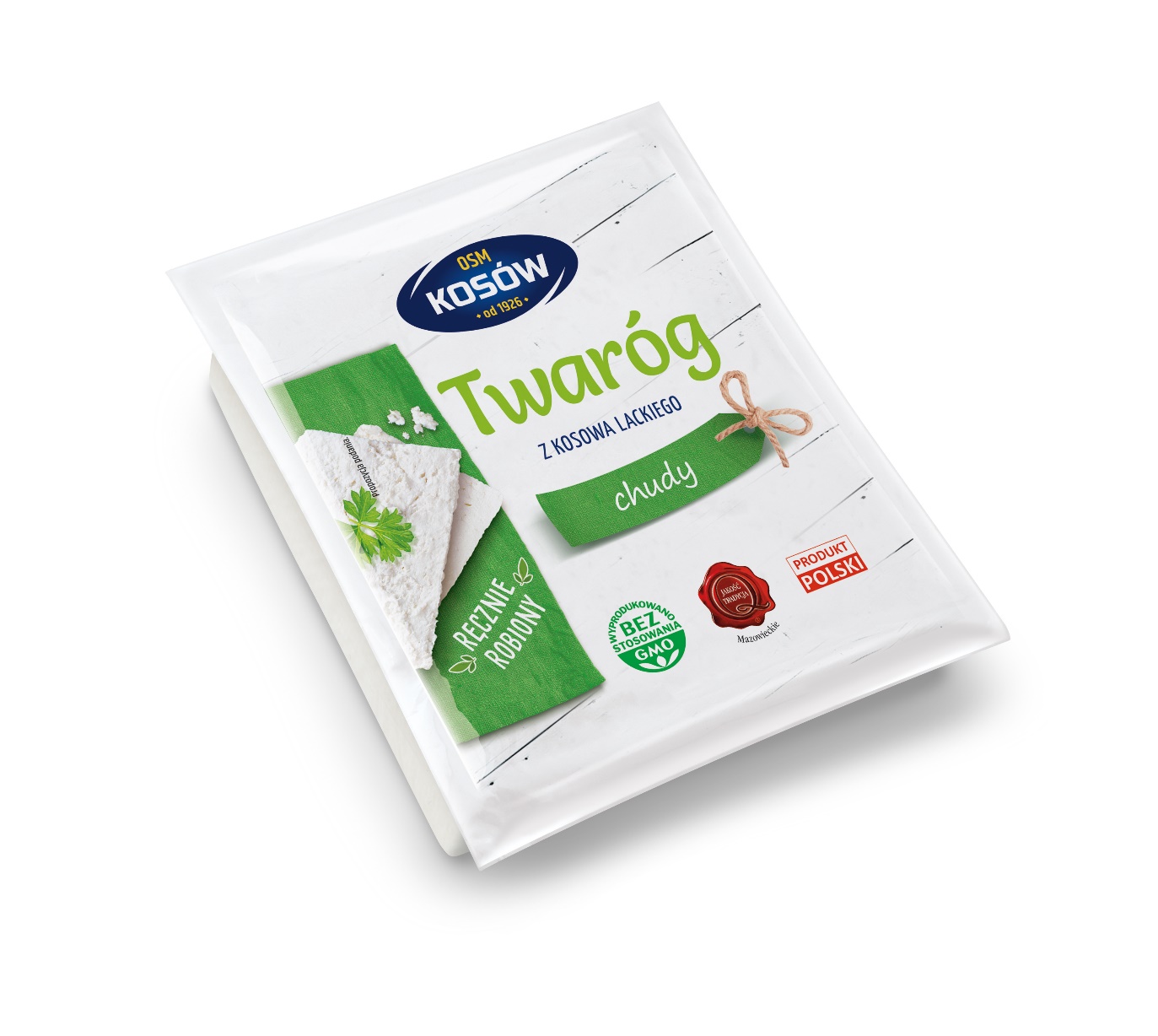 twaróg półtłusty z Kosowa Lackiego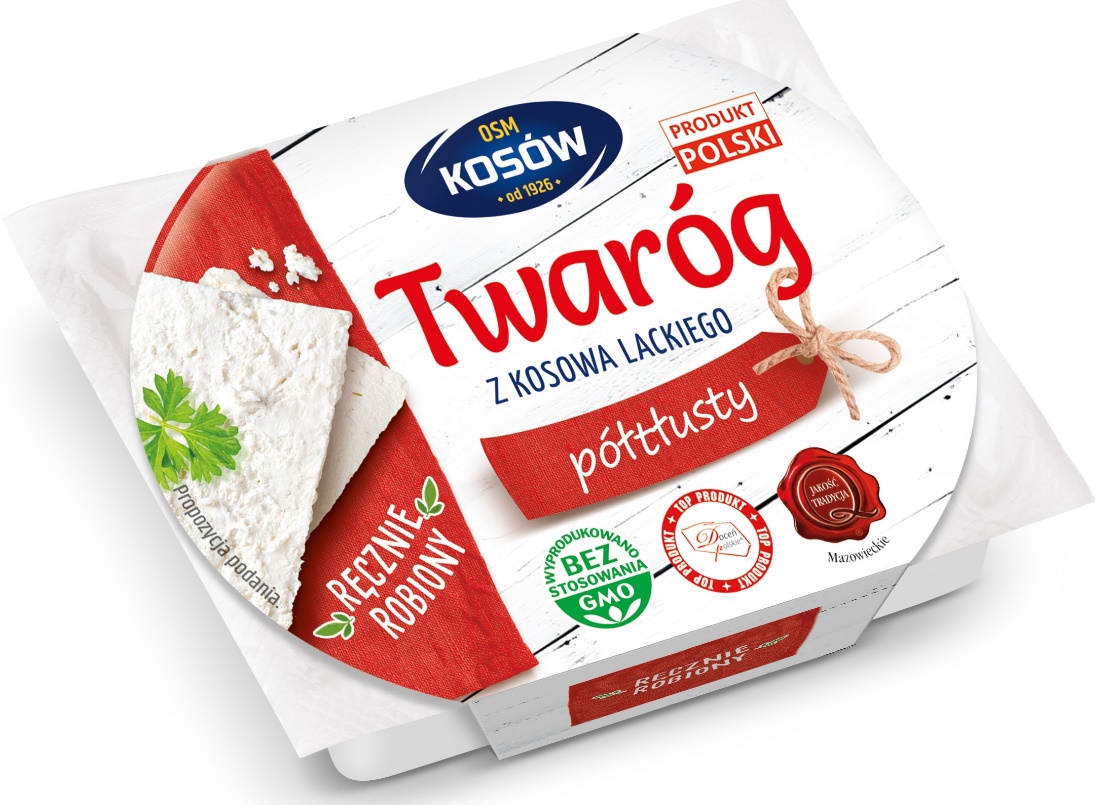 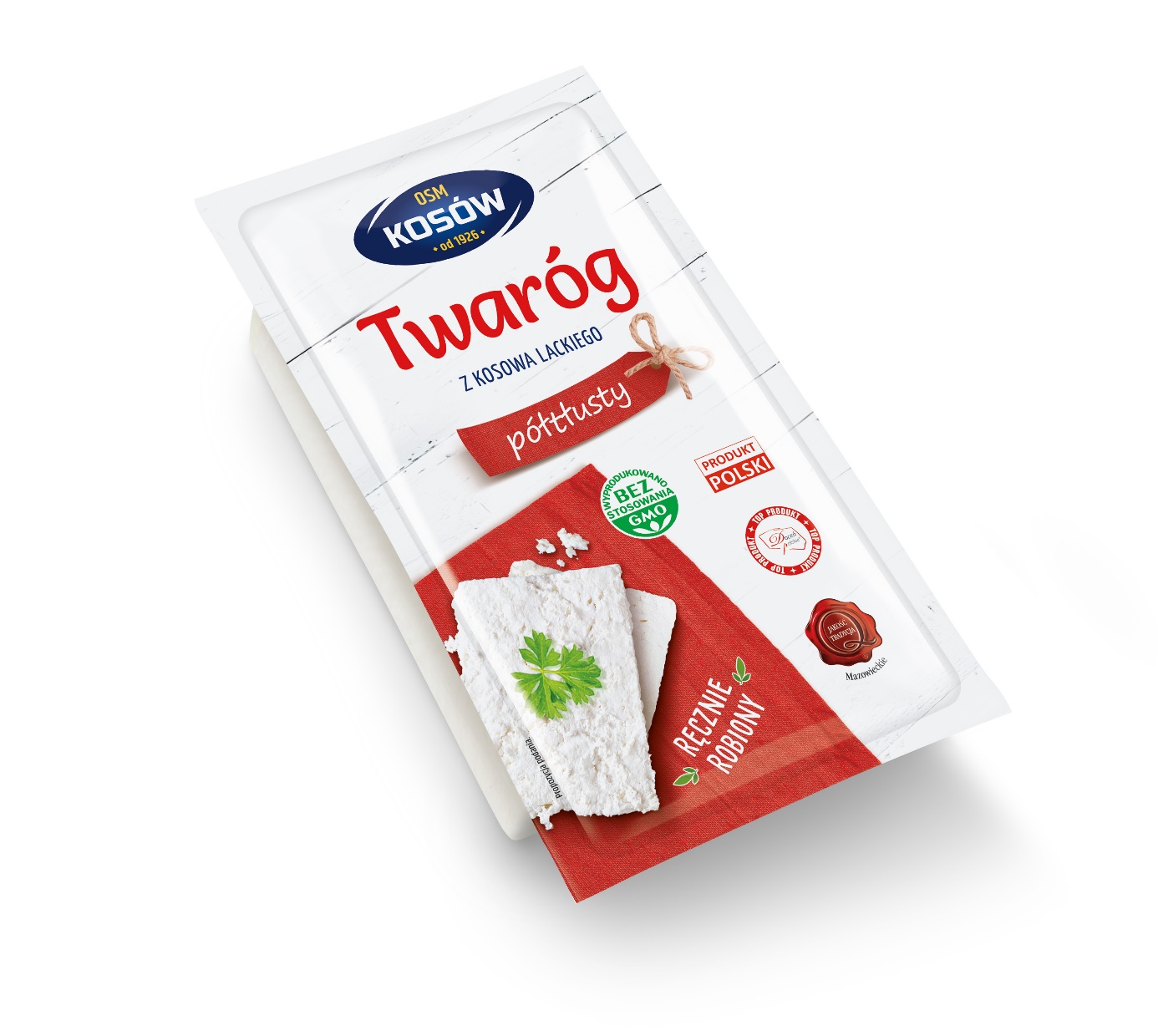 twaróg tłusty z Kosowa Lackiego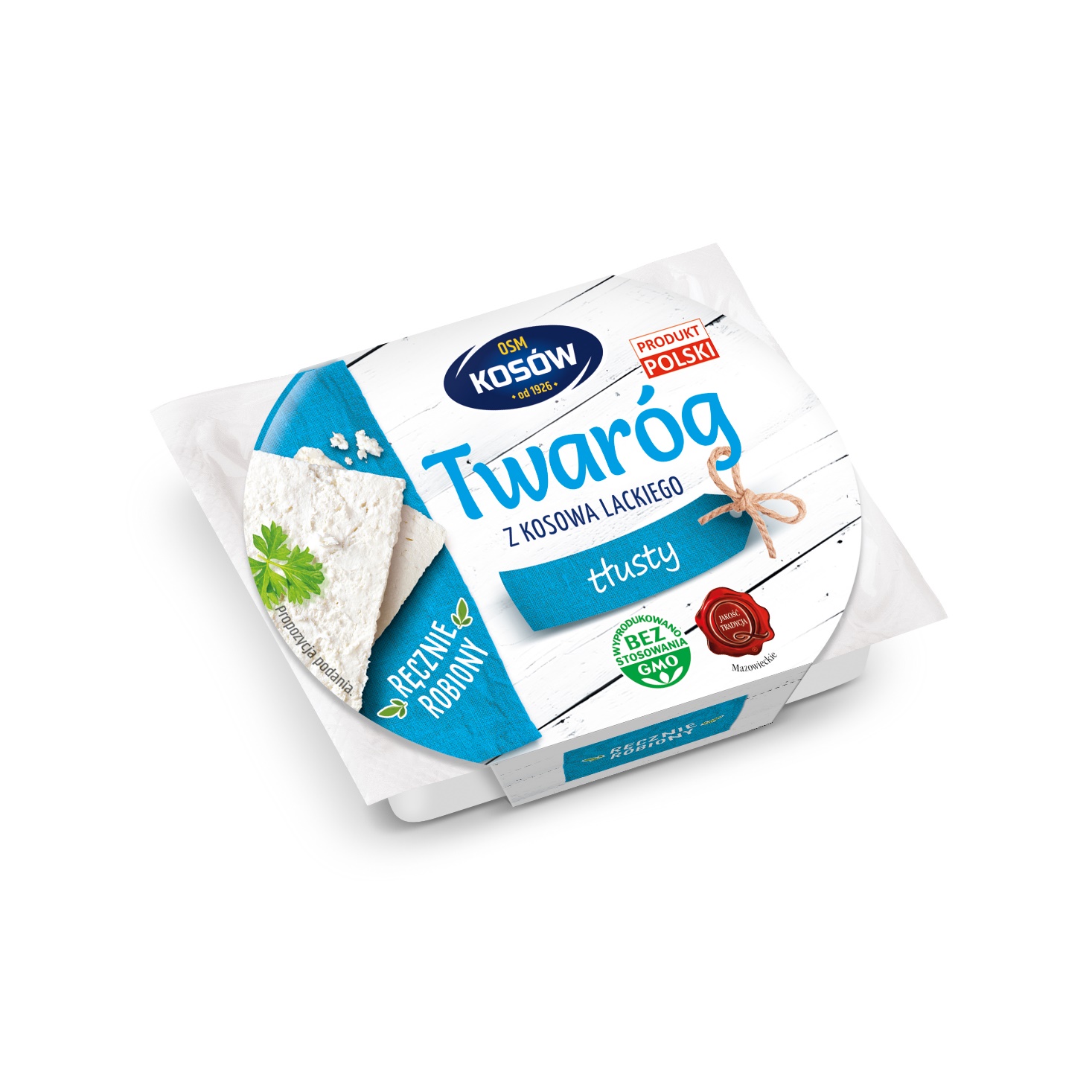 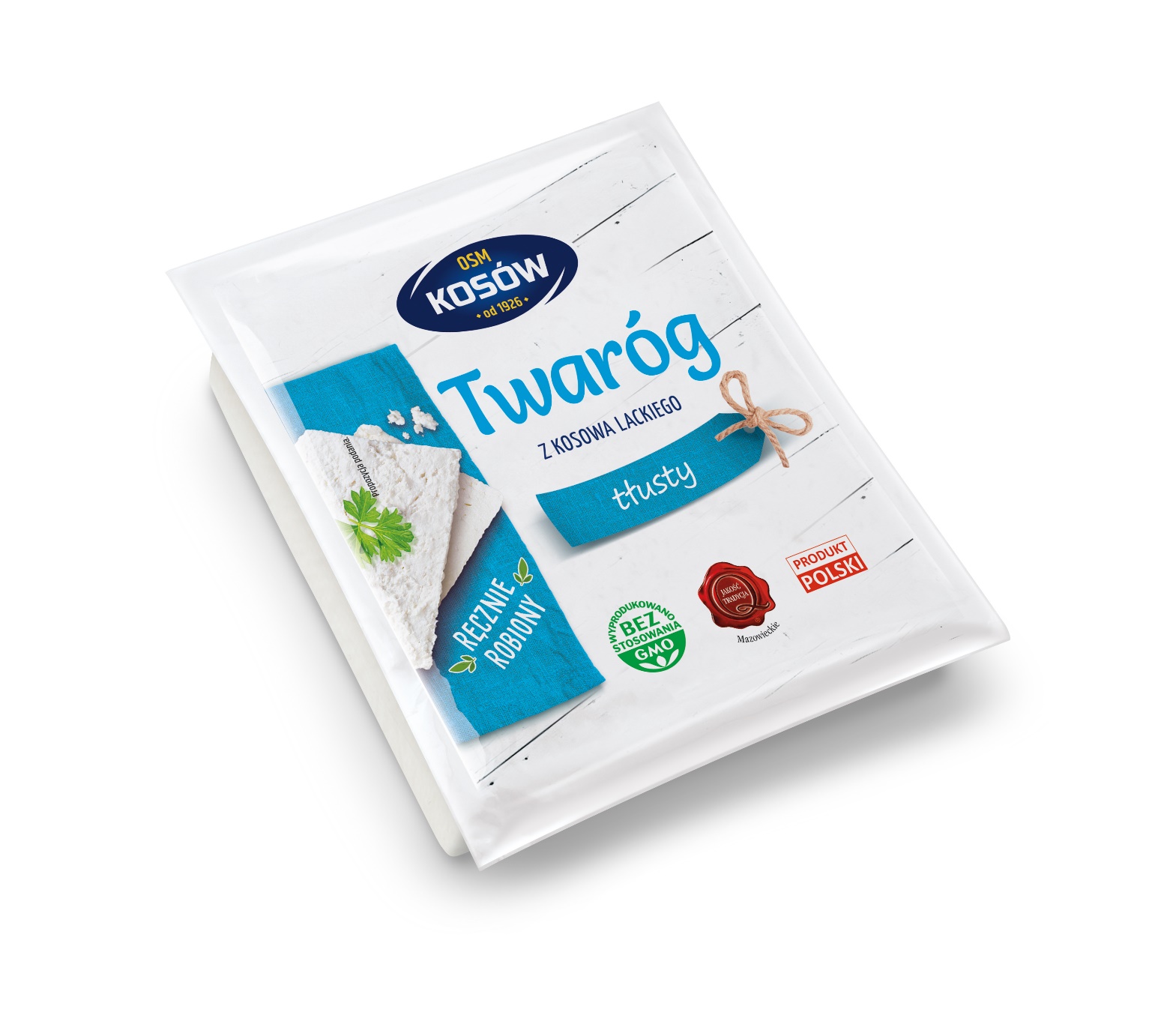 masło tradycyjne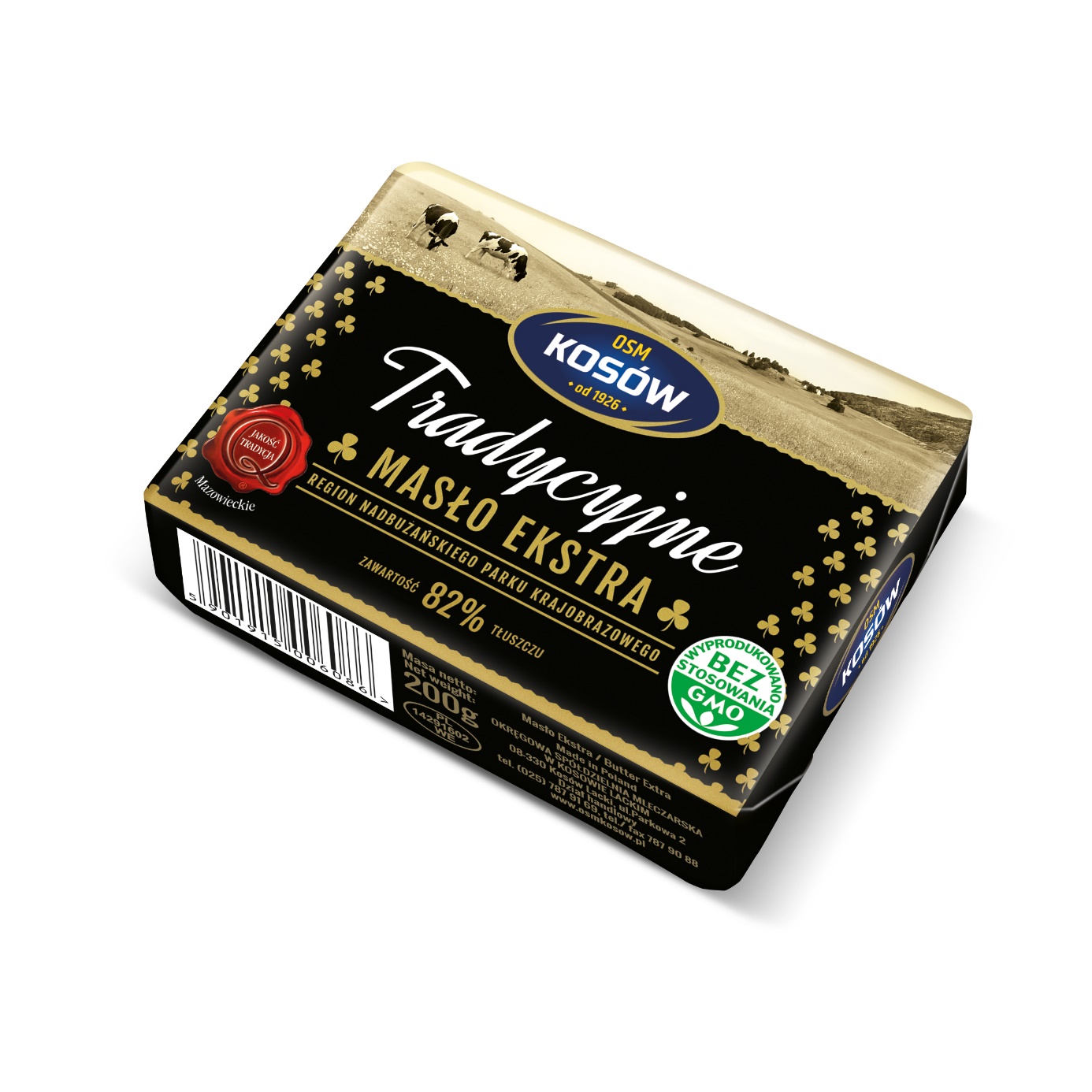 śmietanka kremowa 30%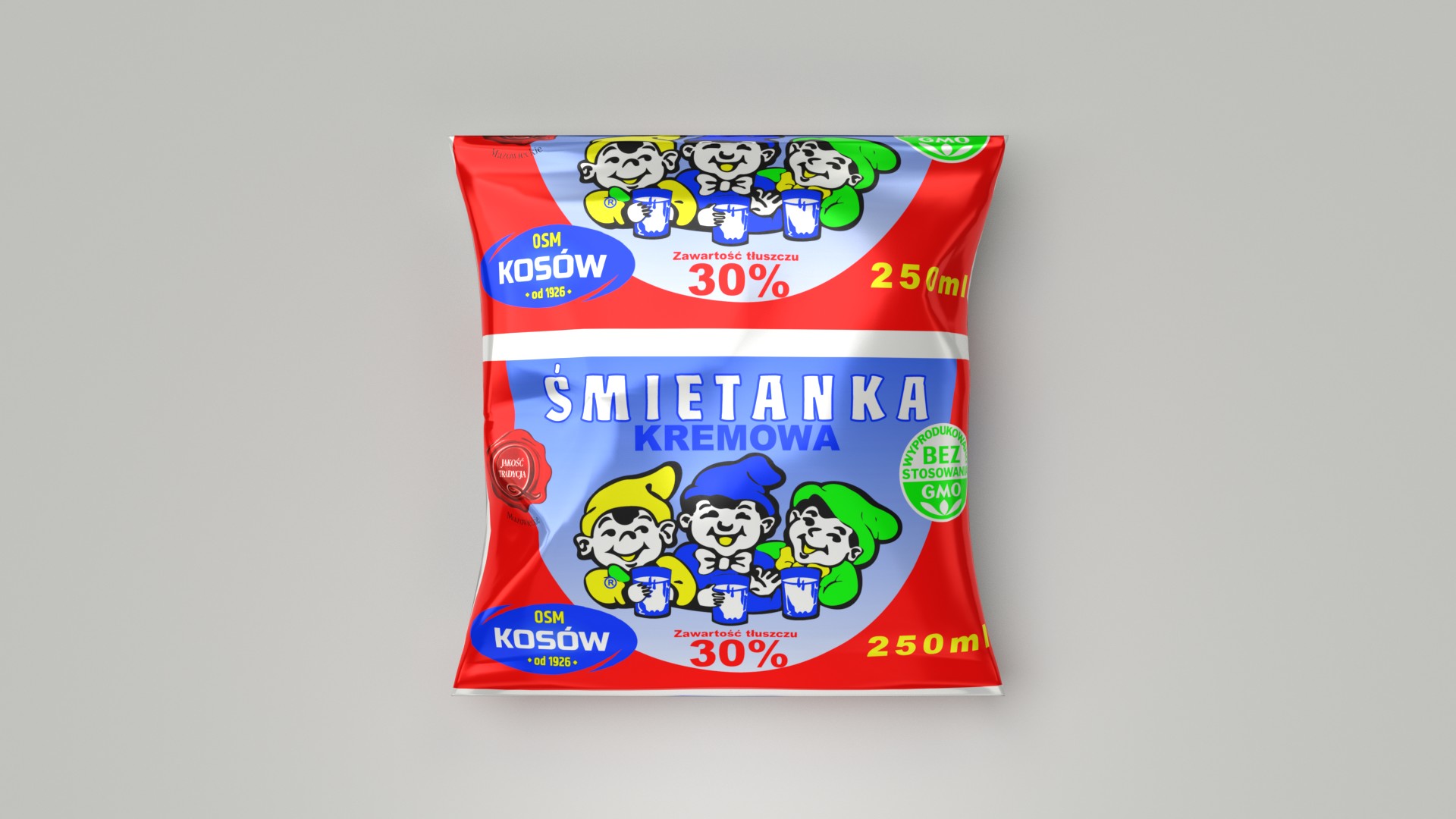 masło ekstra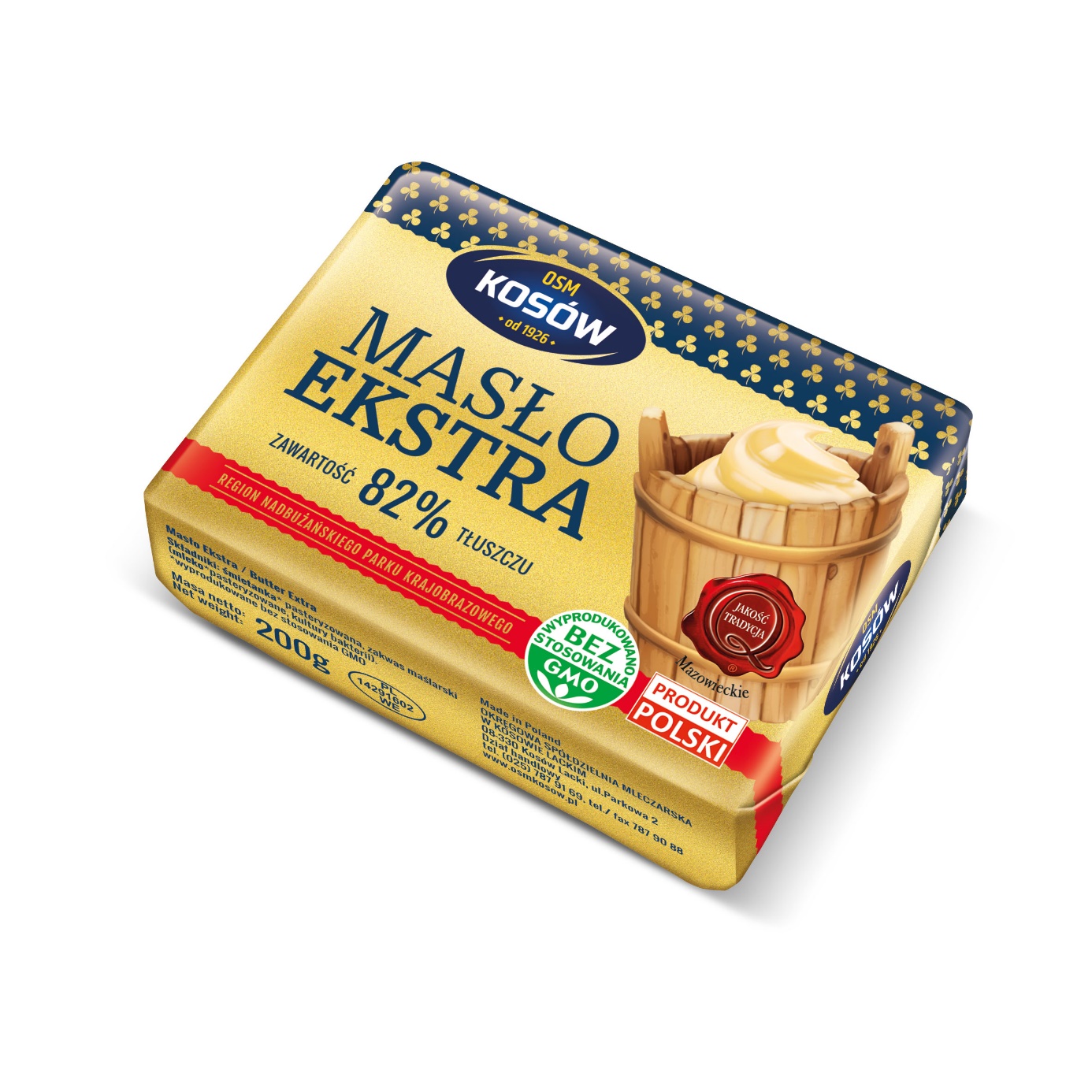 